Publicado en terrassa el 07/05/2018 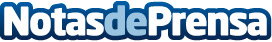 Traxphone presenta un nuevo sistema de conexión entre dispositivos que revoluciona el mundo del SmartphoneEste innovador proyector de Smartphone patentado se encuentra en fase de semilla a la espera de inversores  o mentores para su fabricación, distribución y venta. Es una gran oportunidad de negocio ya que en el 2017 se vendieron más de 1500 millones de smartphones con unos beneficios multimillonariosDatos de contacto:xavier647408805Nota de prensa publicada en: https://www.notasdeprensa.es/traxphone-presenta-un-nuevo-sistema-de Categorias: Telecomunicaciones Cataluña Software Dispositivos móviles http://www.notasdeprensa.es